[SCH12708] OV20230849 - Přidán záznam k tiketuDoručená poštaHledat všechny zprávy se štítkem Doručená poštaOdebere štítek Doručená pošta z této konverzace.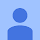 Změněn stav z Nový na Přiřazený

Změněn řešitel z nezadán na xxxxxx xxxxDobrý den paní xxxxxxx,

děkujeme Vám za zaslání objednávky, potvrzuji její přijetí a předávám k vyřízení na kolegyni paní xxxx xxxxx k vyřízení.Pěkný denS přátelským pozdravem__________________________Xxxxx xxxxxxServisní odděleníSCHOELLER INSTRUMENTS, s.r.o.Vídeňská 124, Praha 4, 148 00T:  +420 xxx xxx xxxM: xxx xxx xxxE: xxxxx.xxxxxxx@schoeller.czW: www.schoeller.cz8:56 (před 8 minutami)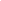 